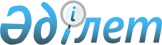 Арыс қалалық мәслихатының 2017 жылғы 29 желтоқсандағы № 19/132-VІ "2018-2020 жылдарға арналған ауылдық округтердің бюджеті туралы" шешіміне өзгерістер енгізу туралы
					
			Мерзімі біткен
			
			
		
					Түркістан облысы Арыс қалалық мәслихатының 2018 жылғы 4 желтоқсандағы № 29/203-VI шешiмi. Түркістан облысының Әдiлет департаментiнде 2018 жылғы 14 желтоқсанда № 4838 болып тiркелдi. Мерзімі өткендіктен қолданыс тоқтатылды
      Қазақстан Республикасының 2008 жылғы 4 желтоқсандағы Бюджет кодексінің 109-1 бабының 4 тармағына, "Қазақстан Республикасындағы жергілікті мемлекеттік басқару және өзін-өзі басқару туралы" Қазақстан Республикасының 2001 жылғы 23 қаңтардағы Заңының 6-бабы 1-тармағының 1) тармақшасына және Арыс қалалық мәслихатының 2018 жылғы 20 қарашадағы № 28/201-VІ "Арыс қалалық мәслихатының 2017 жылғы 22 желтоқсандағы № 18/118-VI "2018-2020 жылдарға арналған қалалық бюджет туралы" шешіміне өзгерістер енгізу туралы" Нормативтік құқықтық актілерді мемлекеттік тіркеу тізілімінде № 4801 тіркелген шешіміне сәйкес, Арыс қалалық мәслихаты ШЕШІМ ҚАБЫЛДАДЫ:
      1. Арыс қалалық мәслихатының 2017 жылғы 29 желтоқсандағы № 19/132-VІ "2018-2020 жылдарға арналған ауылдық округтердің бюджеті туралы" (Нормативтік құқықтық актілерді мемлекеттік тіркеу тізілімінде № 4402 тіркелген, 2018 жылғы 20 қаңтардағы "Арыс ақиқаты" газетінде және 2018 жылғы 25 қаңтарда Қазақстан Республикасының нормативтік құқықтық актілерінің эталондық бақылау банкінде электрондық түрде жарияланған) шешіміне мынадай өзгерістер енгізілсін:
      1 тармақ мынадай редакцияда жазылсын:
      "1. Ақдала ауылдық округінің 2018-2020 жылдарға арналған бюджеті тиісінше 1, 2 және 3-қосымшаларға сәйкес, оның ішінде 2018 жылға мынадай көлемде бекiтiлсiн:
      1) кiрiстер – 27 891 мың теңге:
      салықтық түсiмдер – 2 849 мың теңге;
      салықтық емес түсiмдер – 4 522 мың теңге;
      негiзгi капиталды сатудан түсетiн түсiмдер – 0;
      трансферттер түсiмi – 20 520 мың теңге;
      2) шығындар – 27 891 мың теңге;
      3) таза бюджеттiк кредиттеу – 0:
      бюджеттік кредиттер – 0;
      бюджеттік кредиттерді өтеу – 0; 
      4) қаржы активтерімен операциялар бойынша сальдо – 0:
      қаржы активтерін сатып алу – 0;
      мемлекеттің қаржы активтерін сатудан түсетін түсімдер – 0;
      5) бюджет тапшылығы (профициті) – 0;
      6) бюджет тапшылығын қаржыландыру (профицитін пайдалану) – 0 :
      қарыздар түсімі – 0;
      қарыздарды өтеу – 0;
      бюджет қаражатының пайдаланылатын қалдықтары – 0.".
      3 тармақ мынадай редакцияда жазылсын:
      "3. Байырқұм ауылдық округінің 2018-2020 жылдарға арналған бюджеті тиісінше 4, 5 және 6-қосымшаларға сәйкес, оның ішінде 2018 жылға мынадай көлемде бекiтiлсiн:
      1) кiрiстер – 42 241 мың теңге:
      салықтық түсiмдер – 4 199 мың теңге;
      салықтық емес түсiмдер – 680 мың теңге;
      негiзгi капиталды сатудан түсетiн түсiмдер – 0;
      трансферттер түсiмi – 37 362 мың теңге;
      2) шығындар – 42 241 мың теңге;
      3) таза бюджеттiк кредиттеу – 0:
      бюджеттік кредиттер – 0;
      бюджеттік кредиттерді өтеу – 0; 
      4) қаржы активтерімен операциялар бойынша сальдо – 0:
      қаржы активтерін сатып алу – 0;
      мемлекеттің қаржы активтерін сатудан түсетін түсімдер – 0;
      5) бюджет тапшылығы (профициті) – 0;
      6) бюджет тапшылығын қаржыландыру (профицитін пайдалану) – 0:
      қарыздар түсімі – 0;
      қарыздарды өтеу – 0;
      бюджет қаражатының пайдаланылатын қалдықтары – 0.".
      7 тармақ мынадай редакцияда жазылсын:
      "7. Жиделі ауылдық округінің 2018-2020 жылдарға арналған бюджеті тиісінше 10, 11 және 12-қосымшаларға сәйкес, оның ішінде 2018 жылға мынадай көлемде бекiтiлсiн:
      1) кiрiстер – 72 872 мың теңге:
      салықтық түсiмдер – 2 910 мың теңге;
      салықтық емес түсiмдер – 56 мың теңге;
      негiзгi капиталды сатудан түсетiн түсiмдер – 0;
      трансферттер түсiмi – 69 906 мың теңге;
      2) шығындар – 72 872 мың теңге;
      3) таза бюджеттiк кредиттеу – 0:
      бюджеттік кредиттер – 0;
      бюджеттік кредиттерді өтеу – 0; 
      4) қаржы активтерімен операциялар бойынша сальдо – 0:
      қаржы активтерін сатып алу – 0;
      мемлекеттің қаржы активтерін сатудан түсетін түсімдер – 0;
      5) бюджет тапшылығы (профициті) – 0;
      6) бюджет тапшылығын қаржыландыру (профицитін пайдалану) – 0:
      қарыздар түсімі – 0;
      қарыздарды өтеу – 0;
      бюджет қаражатының пайдаланылатын қалдықтары – 0.".
      9 тармақ мынадай редакцияда жазылсын:
      "9. Қожатоғай ауылдық округінің 2018-2020 жылдарға арналған бюджеті тиісінше 13, 14 және 15-қосымшаларға сәйкес, оның ішінде 2018 жылға мынадай көлемде бекiтiлсiн:
      1) кiрiстер – 83 498 мың теңге:
      салықтық түсiмдер – 10 182 мың теңге;
      салықтық емес түсiмдер – 7133 мың теңге;
      негiзгi капиталды сатудан түсетiн түсiмдер – 0;
      трансферттер түсiмi – 66 183 мың теңге;
      2) шығындар – 83 498 мың теңге;
      3) таза бюджеттiк кредиттеу – 0:
      бюджеттік кредиттер – 0;
      бюджеттік кредиттерді өтеу – 0; 
      4) қаржы активтерімен операциялар бойынша сальдо – 0:
      қаржы активтерін сатып алу – 0;
      мемлекеттің қаржы активтерін сатудан түсетін түсімдер – 0;
      5) бюджет тапшылығы (профициті) – 0;
      6) бюджет тапшылығын қаржыландыру (профицитін пайдалану) – 0:
      қарыздар түсімі – 0;
      қарыздарды өтеу – 0;
      бюджет қаражатының пайдаланылатын қалдықтары – 0.".
      11 тармақ мынадай редакцияда жазылсын:
      "11. Монтайтас ауылдық округінің 2018-2020 жылдарға арналған бюджеті тиісінше 16, 17 және 18-қосымшаларға сәйкес, оның ішінде 2018 жылға мынадай көлемде бекiтiлсiн:
      1) кiрiстер – 42 060 мың теңге:
      салықтық түсiмдер – 5 893 мың теңге;
      салықтық емес түсiмдер – 987 мың теңге;
      негiзгi капиталды сатудан түсетiн түсiмдер – 0;
      трансферттер түсiмi – 35 180 мың теңге;
      2) шығындар – 42 060 мың теңге;
      3) таза бюджеттiк кредиттеу – 0:
      бюджеттік кредиттер – 0;
      бюджеттік кредиттерді өтеу – 0; 
      4) қаржы активтерімен операциялар бойынша сальдо – 0:
      қаржы активтерін сатып алу – 0;
      мемлекеттің қаржы активтерін сатудан түсетін түсімдер – 0;
      5) бюджет тапшылығы (профициті) – 0;
      6) бюджет тапшылығын қаржыландыру (профицитін пайдалану) – 0:
      қарыздар түсімі – 0;
      қарыздарды өтеу – 0;
      бюджет қаражатының пайдаланылатын қалдықтары – 0.".
      Көрсетілген шешімнің 1, 4, 10, 13, 16 қосымшалары осы шешімнің 1, 2, 3, 4, 5 қосымшаларына сәйкес жаңа редакцияда жазылсын.
      2. "Арыс қалалық мәслихат аппараты" мемлекеттік мекемесі Қазақстан Республикасының заңнамасында белгіленген тәртіппен:
      1) осы шешімнің аумақтық әділет органында мемлекеттік тіркелуін;
      2) осы шешім мемлекеттік тіркелгеннен кейін күнтізбелік он күн ішінде оның көшірмесін қағаз және электронды түрде қазақ және орыс тілдерінде "Республикалық құқықтық ақпарат орталығы" шаруашылық жүргізу құқығындағы республикалық мемлекеттік кәсіпорнына ресми жариялау және Қазақстан Республикасы нормативтік құқықтық актілерінің эталондық бақылау банкіне енгізу үшін жолданылуын;
      3) осы шешім мемлекеттік тіркелгеннен кейін күнтізбелік он күн ішінде оның көшірмесін Арыс қаласының аумағында таратылатын мерзімді баспа басылымдарында ресми жариялауға жолданылуын;
      4) ресми жарияланғаннан кейін осы шешімді Арыс қалалық мәслихаттың интернет-ресурсына орналастыруын қамтамасыз етсін.
      3. Осы шешім 2018 жылдың 1 қаңтарынан бастап қолданысқа енгізіледі.  2018 жылға арналған Ақдала ауылдық округінің бюджеті 2018 жылға арналған Байырқұм ауылдық округінің бюджеті 2018 жылға арналған Жиделі ауылдық округінің бюджеті 2018 жылға арналған Қожатоғай ауылдық округінің бюджеті 2018 жылға арналған Монтайтас ауылдық округінің бюджеті
					© 2012. Қазақстан Республикасы Әділет министрлігінің «Қазақстан Республикасының Заңнама және құқықтық ақпарат институты» ШЖҚ РМК
				
      Қалалық мәслихат хатшысы

А.Байтанаев
Арыс қалалық
мәслихатының 2018
жылғы 4 желтоқсандағы
№ 29/203-VІ шешіміне
1-қосымшаАрыс қалалық
мәслихатының 2017
жылғы 29 желтоқсандағы
№ 19/132-VI шешіміне
1-қосымша
Санаты
Санаты
Санаты
Санаты
Атауы
Сомасы, мың теңге
Сыныбы
Сыныбы
Сыныбы
Атауы
Сомасы, мың теңге
Iшкi сыныбы
Iшкi сыныбы
Атауы
Сомасы, мың теңге
1
1
1
1
2
3
1. КІРІСТЕР
27891
САЛЫҚТЫҚ ТҮСІМДЕР
2849
1
Салықтық түсімдер
2849
01
Табыс салығы
169
2
Жеке табыс салығы
169
04
Меншiкке салынатын салықтар
2680
1
Мүлiкке салынатын салықтар
108
3
Жер салығы
537
4
Көлiк құралдарына салынатын салық
2035
САЛЫҚТЫҚ ЕМЕС ТҮСІМДЕР
4522
2
Салықтық емес түсiмдер
4522
06
Басқа да салықтық емес түсiмдер
4522
1
Басқа да салықтық емес түсiмдер
4522
НЕГІЗГІ КАПИТАЛДЫ САТУДАН ТҮСЕТІН ТҮСІМДЕР
0
ТРАНСФЕРТТЕР ТҮСІМІ
20520
4
Трансферттер түсімі
20520
02
Мемлекеттiк басқарудың жоғары тұрған органдарынан түсетiн 
20520
3
Аудандардың (облыстық маңызы бар қаланың) бюджетінен трансферттер
20520
Функционалдық топ
Функционалдық топ
Функционалдық топ
Функционалдық топ
Атауы
Сомасы, мың теңге
Функционалдық кіші топ
Функционалдық кіші топ
Функционалдық кіші топ
Атауы
Сомасы, мың теңге
Бюджеттік бағдарлама әкімшісі
Бюджеттік бағдарлама әкімшісі
Атауы
Сомасы, мың теңге
Бағдарлама
Атауы
Сомасы, мың теңге
2. ШЫҒЫНДАР
27891
1
Жалпы сипаттағы мемлекеттiк қызметтер
23971
1
Мемлекеттiк басқарудың жалпы функцияларын орындайтын өкiлдi, атқарушы және басқа органдар
23971
124
Аудандық маңызы бар қала, ауыл, кент, ауылдық округ әкімінің аппараты
23971
001
Аудандық маңызы бар қала, ауыл, кент, ауылдық округ әкімінің қызметін қамтамасыз ету жөніндегі қызметтер
22344
022
Мемлекеттік органның күрделі шығыстары
1627
07
Тұрғын үй-коммуналдық шаруашылық
161
3
Елді-мекендерді көркейту
161
124
Аудандық маңызы бар қала, ауыл, кент, ауылдық округ әкімінің аппараты
161
009
Елді мекендердің санитариясын қамтамасыз ету
161
8
Мәдениет, спорт, туризм және ақпараттық кеңістiк
20
2
Спорт
20
124
Аудандық маңызы бар қала, ауыл, кент, ауылдық округ әкімінің аппараты
20
028
Жергілікті деңгейде дене шынықтыру-сауықтыру және спорттық іс-шараларды өткізу
20
12
Көлiк және коммуникация
3739
1
Автомобиль көлiгi
3739
124
Аудандық маңызы бар қала, ауыл, кент, ауылдық округ әкімінің аппараты
3739
045
Аудандық маңызы бар қалаларда, ауылдарда, кенттерде, ауылдық округтерде автомобиль жолдарын күрделі және орташа жөндеу
3739
3. ТАЗА БЮДЖЕТТІК КРЕДИТТЕУ
0
БЮДЖЕТТІК КРЕДИТТЕР
0
БЮДЖЕТТІК КРЕДИТТЕРДІ ӨТЕУ
0
4. ҚАРЖЫ АКТИВТЕРІМЕН ОПЕРАЦИЯЛАР БОЙЫНША САЛЬДО
0
ҚАРЖЫ АКТИВТЕРІН САТЫП АЛУ
0
МЕМЛЕКЕТТІҢ ҚАРЖЫ АКТИВТЕРІН САТУДАН ТҮСЕТІН ТҮСІМДЕР
0
5. БЮДЖЕТ ТАПШЫЛЫҒЫ (ПРОФИЦИТІ)
0
6. БЮДЖЕТ ТАПШЫЛЫҒЫН ҚАРЖЫЛАНДЫРУ (ПРОФИЦИТІН ПАЙДАЛАНУ)
0
ҚАРЫЗДАР ТҮСІМІ
0
ҚАРЫЗДАРДЫ ӨТЕУ
0
БЮДЖЕТ ҚАРАЖАТЫНЫҢ ПАЙДАЛАНЫЛАТЫН ҚАЛДЫҚТАРЫ
0Арыс қалалық
мәслихатының 2018
жылғы 4 желтоқсандағы
№ 29/203-VІ шешіміне
2-қосымшаАрыс қалалық
мәслихатының 2017
жылғы 29 желтоқсандағы
№ 19/132-VI шешіміне
4-қосымша
Санаты
Санаты
Санаты
Санаты
Атауы
Сомасы, мың теңге
Сыныбы
Сыныбы
Сыныбы
Атауы
Сомасы, мың теңге
Iшкi сыныбы
Iшкi сыныбы
Атауы
Сомасы, мың теңге
1
1
1
1
2
3
1. КІРІСТЕР
42241
САЛЫҚТЫҚ ТҮСІМДЕР
4199
1
Салықтық түсімдер
4199
01
Табыс салығы
134
2
Жеке табыс салығы
134
04
Меншiкке салынатын салықтар
4065
1
Мүлiкке салынатын салықтар
118
3
Жер салығы
248
4
Көлiк құралдарына салынатын салық
3699
САЛЫҚТЫҚ ЕМЕС ТҮСІМДЕР
680
2
Салықтық емес түсiмдер
680
06
Басқа да салықтық емес түсiмдер
680
1
Басқа да салықтық емес түсiмдер
680
НЕГІЗГІ КАПИТАЛДЫ САТУДАН ТҮСЕТІН ТҮСІМДЕР
0
ТРАНСФЕРТТЕР ТҮСІМІ
37362
4
Трансферттер түсімі
37362
02
Мемлекеттiк басқарудың жоғары тұрған органдарынан түсетiн трансферттер
37362
3
Аудандардың (облыстық маңызы бар қаланың) бюджетінен трансферттер
37362
Функционалдық топ
Функционалдық топ
Функционалдық топ
Функционалдық топ
Атауы
Сомасы, мың теңге
Функционалдық кіші топ
Функционалдық кіші топ
Функционалдық кіші топ
Атауы
Сомасы, мың теңге
Бюджеттік бағдарлама әкімшісі
Бюджеттік бағдарлама әкімшісі
Атауы
Сомасы, мың теңге
Бағдар лама
Атауы
Сомасы, мың теңге
2. ШЫҒЫНДАР
42241
01
Жалпы сипаттағы мемлекеттiк қызметтер
23881
1
Мемлекеттiк басқарудың жалпы функцияларын орындайтын өкiлдi, атқарушы және басқа органдар
23881
124
Аудандық маңызы бар қала, ауыл, кент, ауылдық округ әкімінің аппараты
23881
001
Аудандық маңызы бар қала, ауыл, кент, ауылдық округ әкімінің қызметін қамтамасыз ету жөніндегі қызметтер
21977
022
Мемлекеттік органның күрделі шығыстары
1904
07
Тұрғын үй-коммуналдық шаруашылық
663
3
Елді-мекендерді көркейту
663
124
Аудандық маңызы бар қала, ауыл, кент, ауылдық округ әкімінің аппараты
663
009
Елді мекендердің санитариясын қамтамасыз ету
240
011
Елді мекендерді абаттандыру мен көгалдандыру
423
08
Мәдениет, спорт, туризм және ақпараттық кеңістiк
20
2
Спорт
20
124
Аудандық маңызы бар қала, ауыл, кент, ауылдық округ әкімінің аппараты
20
028
Жергілікті деңгейде дене шынықтыру-сауықтыру және спорттық іс-шараларды өткізу
20
12
Көлiк және коммуникация
17677
1
Автомобиль көлiгi
17677
124
Аудандық маңызы бар қала, ауыл, кент, ауылдық округ әкімінің аппараты
17677
045
Аудандық маңызы бар қалаларда, ауылдарда, кенттерде, ауылдық округтерде автомобиль жолдарын күрделі және орташа жөндеу
17677
3. ТАЗА БЮДЖЕТТІК КРЕДИТТЕУ
0
БЮДЖЕТТІК КРЕДИТТЕР
0
БЮДЖЕТТІК КРЕДИТТЕРДІ ӨТЕУ
0
4. ҚАРЖЫ АКТИВТЕРІМЕН ОПЕРАЦИЯЛАР БОЙЫНША САЛЬДО
0
ҚАРЖЫ АКТИВТЕРІН САТЫП АЛУ
0
МЕМЛЕКЕТТІҢ ҚАРЖЫ АКТИВТЕРІН САТУДАН ТҮСЕТІН ТҮСІМДЕР
0
5. БЮДЖЕТ ТАПШЫЛЫҒЫ (ПРОФИЦИТІ)
0
6. БЮДЖЕТ ТАПШЫЛЫҒЫН ҚАРЖЫЛАНДЫРУ (ПРОФИЦИТІН ПАЙДАЛАНУ)
0
ҚАРЫЗДАР ТҮСІМІ
0
ҚАРЫЗДАРДЫ ӨТЕУ
0
БЮДЖЕТ ҚАРАЖАТЫНЫҢ ПАЙДАЛАНЫЛАТЫН ҚАЛДЫҚТАРЫ
0Арыс қалалық
мәслихатының 2018
жылғы 4 желтоқсандағы
№ 29/203-VІ шешіміне
3-қосымшаАрыс қалалық
мәслихатының 2017
жылғы 29 желтоқсандағы
№ 19/132-VI шешіміне
10-қосымша
Санаты
Санаты
Санаты
Санаты
Атауы
Сомасы, мың теңге
Сыныбы
Сыныбы
Сыныбы
Атауы
Сомасы, мың теңге
Iшкi сыныбы
Iшкi сыныбы
Атауы
Сомасы, мың теңге
1
1
1
1
2
3
1. КІРІСТЕР
72872
САЛЫҚТЫҚ ТҮСІМДЕР
2910
1
Салықтық түсімдер
2910
01
Табыс салығы
128
2
Жеке табыс салығы
128
04
Меншiкке салынатын салықтар
2782
1
Мүлiкке салынатын салықтар
172
3
Жер салығы
154
4
Көлiк құралдарына салынатын салық
2456
САЛЫҚТЫҚ ЕМЕС ТҮСІМДЕР
56
2
Салықтық емес түсiмдер
56
06
Басқа да салықтық емес түсiмдер
56
1
Басқа да салықтық емес түсiмдер
56
НЕГІЗГІ КАПИТАЛДЫ САТУДАН ТҮСЕТІН ТҮСІМДЕР
0
ТРАНСФЕРТТЕР ТҮСІМІ
69906
4
Трансферттер түсімі
69906
02
Мемлекеттiк басқарудың жоғары тұрған органдарынан түсетiн трансферттер
69906
3
Аудандардың (облыстық маңызы бар қаланың) бюджетінен трансферттер
69906
Функционалдық топ
Функционалдық топ
Функционалдық топ
Функционалдық топ
Атауы
Сомасы, мың теңге
Функционалдық кіші топ
Функционалдық кіші топ
Функционалдық кіші топ
Атауы
Сомасы, мың теңге
Бюджеттік бағдарлама әкімшісі
Бюджеттік бағдарлама әкімшісі
Атауы
Сомасы, мың теңге
Бағдарлама
Атауы
Сомасы, мың теңге
2. ШЫҒЫНДАР
72872
01
Жалпы сипаттағы мемлекеттiк қызметтер
24813
1
Мемлекеттiк басқарудың жалпы функцияларын орындайтын өкiлдi, атқарушы және басқа органдар
24813
124
Аудандық маңызы бар қала, ауыл, кент, ауылдық округ әкімінің аппараты
24813
001
Аудандық маңызы бар қала, ауыл, кент, ауылдық округ әкімінің қызметін қамтамасыз ету жөніндегі қызметтер
23318
022
Мемлекеттік органның күрделі шығыстары
660
032
Ведомстволық бағынысты мемлекеттік мекемелердің және ұйымдардың күрделі шығыстары
835
04
Бiлiм беру
26035
1
Мектепке дейiнгi тәрбие және оқыту
26035
124
Аудандық маңызы бар қала, ауыл, кент, ауылдық округ әкімінің аппараты
26035
004
Мектепке дейінгі тәрбиелеу және оқыту және мектепке дейінгі тәрбиелеу және оқыту ұйымдарында медициналық қызмет көрсетуді ұйымдастыру
26035
07
Тұрғын үй-коммуналдық шаруашылық
786
3
Елді-мекендерді көркейту
786
124
Аудандық маңызы бар қала, ауыл, кент, ауылдық округ әкімінің аппараты
786
009
Елді мекендердің санитариясын қамтамасыз ету
272
011
Елді мекендерді абаттандыру мен көгалдандыру
514
08
Мәдениет, спорт, туризм және ақпараттық кеңістiк
20
2
Спорт
20
124
Аудандық маңызы бар қала, ауыл, кент, ауылдық округ әкімінің аппараты
20
028
Жергілікті деңгейде дене шынықтыру-сауықтыру және спорттық іс-шараларды өткізу
20
12
Көлiк және коммуникация
21218
1
Автомобиль көлiгi
21218
124
Аудандық маңызы бар қала, ауыл, кент, ауылдық округ әкімінің аппараты
21218
045
Аудандық маңызы бар қалаларда, ауылдарда, кенттерде, ауылдық округтерде автомобиль жолдарын күрделі және орташа жөндеу
21218
3. ТАЗА БЮДЖЕТТІК КРЕДИТТЕУ
0
БЮДЖЕТТІК КРЕДИТТЕР
0
БЮДЖЕТТІК КРЕДИТТЕРДІ ӨТЕУ
0
4. ҚАРЖЫ АКТИВТЕРІМЕН ОПЕРАЦИЯЛАР БОЙЫНША САЛЬДО
0
ҚАРЖЫ АКТИВТЕРІН САТЫП АЛУ
0
МЕМЛЕКЕТТІҢ ҚАРЖЫ АКТИВТЕРІН САТУДАН ТҮСЕТІН ТҮСІМДЕР
0
5. БЮДЖЕТ ТАПШЫЛЫҒЫ (ПРОФИЦИТІ)
0
6. БЮДЖЕТ ТАПШЫЛЫҒЫН ҚАРЖЫЛАНДЫРУ (ПРОФИЦИТІН ПАЙДАЛАНУ)
0
ҚАРЫЗДАР ТҮСІМІ
0
ҚАРЫЗДАРДЫ ӨТЕУ
0
БЮДЖЕТ ҚАРАЖАТЫНЫҢ ПАЙДАЛАНЫЛАТЫН ҚАЛДЫҚТАРЫ
0Арыс қалалық
мәслихатының 2018
жылғы 4 желтоқсандағы
№ 29/203-VІ шешіміне
4-қосымшаАрыс қалалық
мәслихатының 2017
жылғы 29 желтоқсандағы
№ 19/132-VI шешіміне
13-қосымша
Санаты
Санаты
Санаты
Санаты
Атауы
Сомасы, мың теңге
Сыныбы
Сыныбы
Сыныбы
Атауы
Сомасы, мың теңге
Iшкi сыныбы
Iшкi сыныбы
Атауы
Сомасы, мың теңге
1
1
1
1
2
3
1. КІРІСТЕР
83498
САЛЫҚТЫҚ ТҮСІМДЕР
10182
1
Салықтық түсімдер
10182
01
Табыс салығы
2331
2
Жеке табыс салығы
2331
04
Меншiкке салынатын салықтар
7851
1
Мүлiкке салынатын салықтар
301
3
Жер салығы
310
4
Көлiк құралдарына салынатын салық
7240
САЛЫҚТЫҚ ЕМЕС ТҮСІМДЕР
7133
2
Салықтық емес түсiмдер
7133
06
Басқа да салықтық емес түсiмдер
7133
1
Басқа да салықтық емес түсiмдер
7133
НЕГІЗГІ КАПИТАЛДЫ САТУДАН ТҮСЕТІН ТҮСІМДЕР
0
ТРАНСФЕРТТЕР ТҮСІМІ
66183
4
Трансферттер түсімі
66183
02
Мемлекеттiк басқарудың жоғары тұрған органдарынан түсетiн трансферттер
66183
3
Аудандардың (облыстық маңызы бар қаланың) бюджетінен трансферттер
66183
Функционалдық топ
Функционалдық топ
Функционалдық топ
Функционалдық топ
Атауы
Сомасы, мың теңге
Функционалдық кіші топ
Функционалдық кіші топ
Функционалдық кіші топ
Атауы
Сомасы, мың теңге
Бюджеттік бағдарлама әкімшісі
Бюджеттік бағдарлама әкімшісі
Атауы
Сомасы, мың теңге
Бағдарлама
Атауы
Сомасы, мың теңге
1
1
1
1
2
3
2. ШЫҒЫНДАР
83498
01
Жалпы сипаттағы мемлекеттiк қызметтер
31689
1
Мемлекеттiк басқарудың жалпы функцияларын орындайтын өкiлдi, атқарушы және басқа органдар
31689
124
Аудандық маңызы бар қала, ауыл, кент, ауылдық округ әкімінің аппараты
31689
001
Аудандық маңызы бар қала, ауыл, кент, ауылдық округ әкімінің қызметін қамтамасыз ету жөніндегі қызметтер
28532
022
Мемлекеттік органның күрделі шығыстары
3092
032
Ведомстволық бағыныстағы мемлекеттік мекемелер мен ұйымдардың күрделі шығыстары
65
04
Бiлiм беру
35050
1
Мектепке дейiнгi тәрбие және оқыту
35050
124
Аудандық маңызы бар қала, ауыл, кент, ауылдық округ әкімінің аппараты
35050
004
Мектепке дейінгі тәрбиелеу және оқыту және мектепке дейінгі тәрбиелеу және оқыту ұйымдарында медициналық қызмет көрсетуді ұйымдастыру
35050
07
Тұрғын үй-коммуналдық шаруашылық
2877
3
Елді-мекендерді көркейту
2877
124
Аудандық маңызы бар қала, ауыл, кент, ауылдық округ әкімінің аппараты
2877
009
Елді мекендердің санитариясын қамтамасыз ету
480
011
Елді мекендерді абаттандыру мен көгалдандыру
2397
12
Көлiк және коммуникация
13882
1
Автомобиль көлiгi
13882
124
Аудандық маңызы бар қала, ауыл, кент, ауылдық округ әкімінің аппараты
13882
045
Аудандық маңызы бар қалаларда, ауылдарда, кенттерде, ауылдық округтерде автомобиль жолдарын күрделі және орташа жөндеу
13882
3. ТАЗА БЮДЖЕТТІК КРЕДИТТЕУ
0
БЮДЖЕТТІК КРЕДИТТЕР
0
БЮДЖЕТТІК КРЕДИТТЕРДІ ӨТЕУ
0
4. ҚАРЖЫ АКТИВТЕРІМЕН ОПЕРАЦИЯЛАР БОЙЫНША САЛЬДО
0
ҚАРЖЫ АКТИВТЕРІН САТЫП АЛУ
0
МЕМЛЕКЕТТІҢ ҚАРЖЫ АКТИВТЕРІН САТУДАН ТҮСЕТІН ТҮСІМДЕР
0
5. БЮДЖЕТ ТАПШЫЛЫҒЫ (ПРОФИЦИТІ)
0
6. БЮДЖЕТ ТАПШЫЛЫҒЫН ҚАРЖЫЛАНДЫРУ (ПРОФИЦИТІН ПАЙДАЛАНУ)
0
ҚАРЫЗДАР ТҮСІМІ
0
ҚАРЫЗДАРДЫ ӨТЕУ
0
БЮДЖЕТ ҚАРАЖАТЫНЫҢ ПАЙДАЛАНЫЛАТЫН ҚАЛДЫҚТАРЫ
0Арыс қалалық
мәслихатының 2018
жылғы 4 желтоқсандағы
№ 29/203-VІ шешіміне
5-қосымшаАрыс қалалық
мәслихатының 2017
жылғы 29 желтоқсандағы
№ 19/132-VI шешіміне
16-қосымша
Санаты
Санаты
Санаты
Санаты
Атауы
Сомасы, мың теңге
Сыныбы
Сыныбы
Сыныбы
Атауы
Сомасы, мың теңге
Iшкi сыныбы
Iшкi сыныбы
Атауы
Сомасы, мың теңге
1
1
1
1
2
3
1. КІРІСТЕР
42060
САЛЫҚТЫҚ ТҮСІМДЕР
5893
1
Салықтық түсімдер
5893
01
Табыс салығы
169
2
Жеке табыс салығы
169
04
Меншiкке салынатын салықтар
5724
1
Мүлiкке салынатын салықтар
351
3
Жер салығы
297
4
Көлiк құралдарына салынатын салық
5076
САЛЫҚТЫҚ ЕМЕС ТҮСІМДЕР
987
2
Салықтық емес түсiмдер
987
06
Басқа да салықтық емес түсiмдер
987
1
Басқа да салықтық емес түсiмдер
987
НЕГІЗГІ КАПИТАЛДЫ САТУДАН ТҮСЕТІН ТҮСІМДЕР
0
ТРАНСФЕРТТЕР ТҮСІМІ
35180
4
Трансферттер түсімі
35180
02
Мемлекеттiк басқарудың жоғары тұрған органдарынан түсетiн трансферттер
35180
3
Аудандардың (облыстық маңызы бар қаланың) бюджетінен трансферттер
35180
Функционалдық топ Атауы
Функционалдық топ Атауы
Функционалдық топ Атауы
Функционалдық топ Атауы
Функционалдық топ Атауы
Сомасы, мың теңге
Кіші функция
Кіші функция
Кіші функция
Кіші функция
Сомасы, мың теңге
Бюджеттік бағдарлама әкімшісі
Бюджеттік бағдарлама әкімшісі
Бюджеттік бағдарлама әкімшісі
Сомасы, мың теңге
Бағдарлама
Бағдарлама
Сомасы, мың теңге
1
1
1
1
2
3
2. ШЫҒЫНДАР
42060
01
Жалпы сипаттағы мемлекеттiк қызметтер
24733
1
Мемлекеттiк басқарудың жалпы функцияларын орындайтын өкiлдi, атқарушы және басқа органдар
24733
124
Аудандық маңызы бар қала, ауыл, кент, ауылдық округ әкімінің аппараты
24733
001
Аудандық маңызы бар қала, ауыл, кент, ауылдық округ әкімінің қызметін қамтамасыз ету жөніндегі қызметтер
24468
022
Мемлекеттік органдардың күрделі шығыстары
265
07
Тұрғын үй-коммуналдық шаруашылық
367
3
Елді-мекендерді көркейту
367
124
Аудандық маңызы бар қала, ауыл, кент, ауылдық округ әкімінің аппараты
367
009
Елді мекендердің санитариясын қамтамасыз ету
145
011
Елді мекендерді абаттандыру мен көгалдандыру
222
08
Мәдениет, спорт, туризм және ақпараттық кеңістiк
20
2
Спорт
20
124
Аудандық маңызы бар қала, ауыл, кент, ауылдық округ әкімінің аппараты
20
028
Жергілікті деңгейде дене шынықтыру-сауықтыру және спорттық іс-шараларды өткізу
20
12
Көлiк және коммуникация
16940
1
Автомобиль көлiгi
16940
124
Аудандық маңызы бар қала, ауыл, кент, ауылдық округ әкімінің аппараты
16940
045
Аудандық маңызы бар қалаларда, ауылдарда, кенттерде, ауылдық округтерде автомобиль жолдарын күрделі және орташа жөндеу
16940
3. ТАЗА БЮДЖЕТТІК КРЕДИТТЕУ
0
БЮДЖЕТТІК КРЕДИТТЕР
0
БЮДЖЕТТІК КРЕДИТТЕРДІ ӨТЕУ
0
4. ҚАРЖЫ АКТИВТЕРІМЕН ОПЕРАЦИЯЛАР БОЙЫНША САЛЬДО
0
ҚАРЖЫ АКТИВТЕРІН САТЫП АЛУ
0
МЕМЛЕКЕТТІҢ ҚАРЖЫ АКТИВТЕРІН САТУДАН ТҮСЕТІН ТҮСІМДЕР
0
5. БЮДЖЕТ ТАПШЫЛЫҒЫ (ПРОФИЦИТІ)
0
6. БЮДЖЕТ ТАПШЫЛЫҒЫН ҚАРЖЫЛАНДЫРУ (ПРОФИЦИТІН ПАЙДАЛАНУ)
0
ҚАРЫЗДАР ТҮСІМІ
0
ҚАРЫЗДАРДЫ ӨТЕУ
0
БЮДЖЕТ ҚАРАЖАТЫНЫҢ ПАЙДАЛАНЫЛАТЫН ҚАЛДЫҚТАРЫ
0